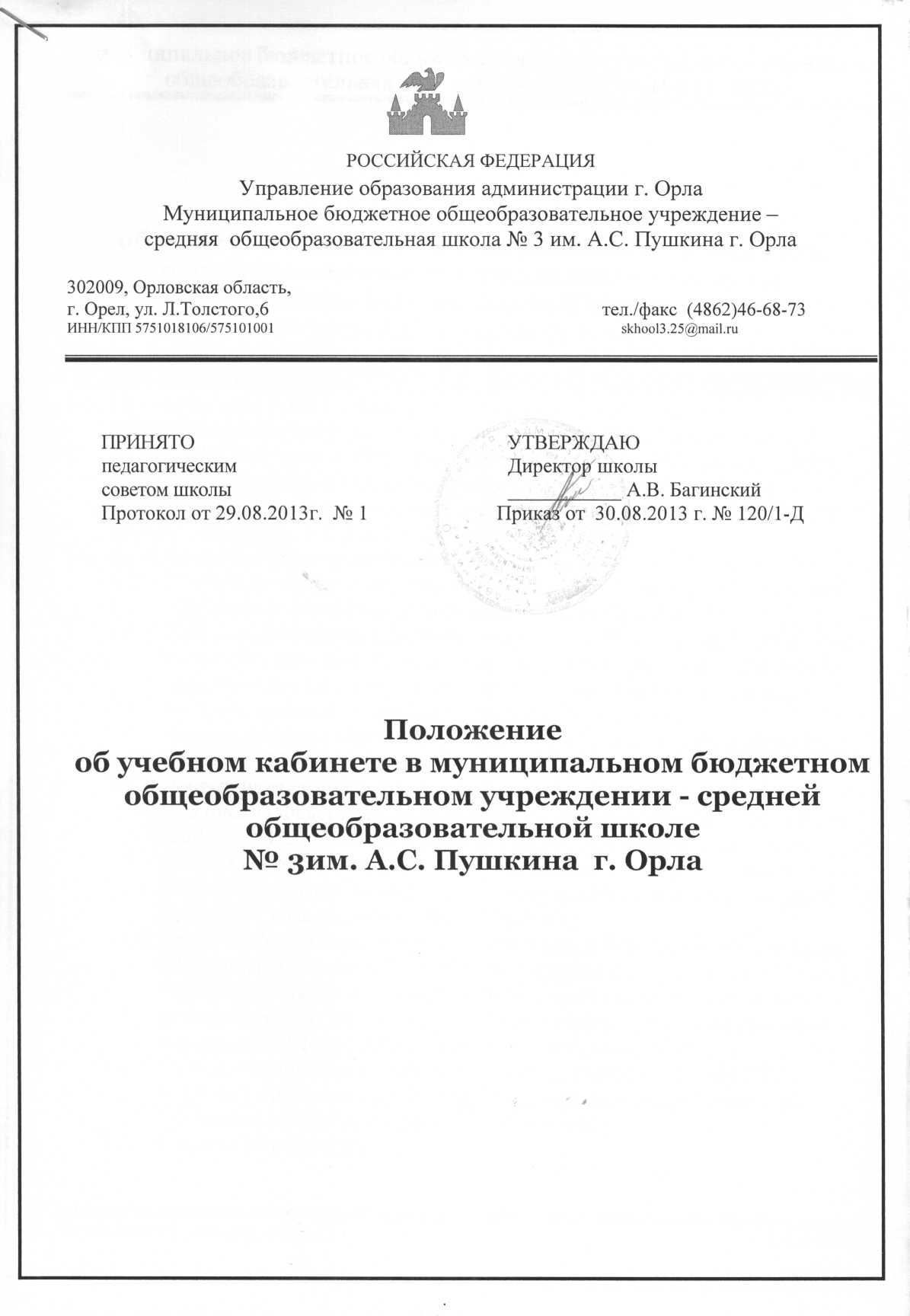 Положение об учебном кабинете в муниципальном бюджетном общеобразовательном учреждении - средней общеобразовательной школе № 3им. А.С. Пушкина  г. Орла1.   Общие положенияПоложение «Об учебном кабинете в муниципальном бюджетном общеобразовательном учреждении - средней общеобразовательной школе             № 3им. А.С. Пушкина  г. Орла» (далее – Положение) устанавливает порядок функционирования учебных кабинетов в муниципальном бюджетном общеобразовательном учреждении - средней общеобразовательной школе № 3им. А.С. Пушкина  г. Орла  (далее – Учреждение).Настоящее Положение разработано в соответствии с:Законом Российской Федерации № 273-ФЗ от 29 декабря 2012 года «Об образовании в Российской Федерации» (Пункт 2 ч. 3 ст. 28);Приказом Министерства образования и науки Российской Федерации от 04 октября 2010 года №986 «Об утверждении федеральных требований к образовательным учреждениям в части минимальной оснащенности учебного процесса и оборудования учебных помещений» (зарегистрирован Министерством юстиции Российской Федерации 03 февраля 2011 года регистрационный №19682);Постановлением Главного государственного санитарного врача Российской Федерации от 29 декабря 2010 года №189 «Об утверждении СанПиН 2.4.2.2821-10 «Санитарно-эпидемиологические требования к условиям и организации обучения в общеобразовательных учреждениях» (зарегистрировано Министерством юстиции Российской Федерации 03 марта 2011 года регистрационный №19993);Приказом Министерства образования и науки Российской Федерации от 28 декабря 2010 года №2106 «Об утверждении федеральных требований к образовательным учреждениям в части охраны здоровья обучающихся, воспитанников» (зарегистрирован Министерством юстиции Российской Федерации 02 февраля 2011 года регистрационный №19676);Письмом Министерства образования и науки РФ от 1 апреля 2005 г.                № 03-417 «О Перечне учебного и компьютерного оборудования для оснащения общеобразовательных учреждений»;Уставом Учреждения .Кабинет учебный – помещение в Учреждении для проведения учебных и внеаудиторных занятий по определенной учебной дисциплине (или нескольким дисциплинам).Согласно учебным планам и программам, учебный кабинет оснащается необходимыми учебными пособиями, мебелью и оборудованием.Оборудование учебных кабинетов в соответствии с учебным планом, осуществляется согласно требованиям к оснащению образовательного процесса в соответствии с содержательным наполнением учебных предметов Федерального компонента государственного стандарта общего образования.Совмещение учебных кабинетов (при необходимости) проводится по родственным предметам.Учебный кабинет должен соответствовать эстетическим, гигиеническим требованиям и требованиям правил безопасности учебного процесса.Оснащение кабинета включает в себя: учебно-наглядные пособия, учебное оборудование, приспособления для практических занятий по предмету, технические средства обучения.Занятия в учебном кабинете должны служить формированию у учащихся:современной картины мира,общеучебных умений и навыков,обобщенного способа учебной, познавательной, коммуникативной и практической деятельности,потребности в непрерывном, самостоятельном и творческом подходе к овладению новыми знаниями,ключевых компетенций — готовности учащихся использовать полученные общие знания, умения и способности в реальной жизни для решения практических задач,теоретического мышления, памяти, воображения, а также воспитанию учащихся, направленному на формирование у них коммуникабельности и толерантности;формированию культуры личности учащихся, повышению эффективности информационного обслуживания учебно-воспитательного процесса.Ответственный за учебный кабинетОтветственным за учебным кабинетом назначается квалифицированный учитель данной учебной дисциплины.Ответственным за учебным кабинетом в своей деятельности руководствуется:требованиями к оснащению образовательного процесса в соответствии с содержательным наполнением учебных предметов Федерального компонента государственного стандарта общего образования;Уставом Учреждения;правилами внутреннего трудового распорядка в школе;настоящим Положением.Оборудование и устройство учебного кабинетаВ соответствии с требованиями кабинет должен быть оснащен:рабочим местом учителя и ученика;мебелью, соответствующей требованиям;классной доской, указкой и приспособлением для размещения таблиц, карт и схем;аудиовизуальными средствами обучения (при необходимости);приборами и оборудованием для выполнения лабораторных и практических работ (при необходимости).Соблюдение санитарно-гигиенических норм и требований охраны трудаУчебный кабинет должен соответствовать санитарно-гигиеническим требованиям и требованиям по охране труда, предъявляемым к учебным помещениям. В кабинете должны быть в наличии:график проветривания;график занятости кабинета;аптечка с перечнем медикаментов (при необходимости);инструкции по охране труда (при необходимости);журнал инструктажа учащихся по охране труда (при необходимости).Средства обучения и их систематизацияВ кабинете должны быть в наличии:нормативно-правовая документация;дидактический и раздаточный материал;материалы для организации контроля знаний и самостоятельной работы учащихся;демонстрационные материалы;творческие работы учащихся (рефераты, проекты, модели, рисунки);учебно-методическая и справочная литература по предметам;библиографическая картотека по предметам;картотека дидактических материалов;оборудование и методические разработки для проведения лабораторного практикума (при необходимости).Оценка деятельности кабинета.Деятельность кабинета проверяется два раза в год коллегиально по приказу директора Учреждения по установленным показателям (Приложение 1).По результатам смотра подводятся итоги и определяются лучшие кабинеты. Для преподавателей устанавливается стимулирующая выплата согласно Положению об оплате труда.Права и обязанности участников образовательного процессаАдминистрация обязана:определять порядок использования оборудования учебных кабинетов,следить за выполнением требований к санитарно-гигиеническим характеристикам и нормами техники безопасности,обеспечивать сохранность оборудования кабинета во внеурочное время и санитарно-гигиеническое обслуживание кабинета по окончании учебных занятий.Заведующий учебным кабинетом обязан:обеспечивать здоровье и безопасность жизнедеятельности учащихся во время проведения уроков, консультаций, элективных курсов и иных мероприятий, предусмотренных учебным планом и планом воспитательной работы, принимать своевременные меры по подаче заявок на ремонт мебели, электрооборудования и электросетей, эстетическому оформлению кабинета,принимать меры, направленные на обеспечение кабинета необходимым оборудованием и приборами согласно учебным программам,содержать кабинет в соответствии с санитарно-гигиеническими требованиями, предъявляемыми к школьному кабинету,способствовать развитию материально-технической базы кабинета в соответствии с его спецификой,следить за чистотой и своевременным проветриванием кабинета,следить за озеленением кабинета,обеспечивать кабинет различной учебно-методической документацией, каталогами, справочниками, инструкциями с привлечением внебюджетных средств,обеспечивать наличие системы проветривания, следить за ее исправностью,составлять перспективный план развития кабинета на 3 года и план развития и работы кабинета на текущий учебный год, вести контроль за выполнением данных планов,обеспечивать надлежащий уход за имуществом кабинета,обеспечивать своевременное списание в установленном порядке пришедшего в негодность оборудования, приборов и другого имущества,организовывать внеклассную работу по предмету (консультации, дополнительные занятия, заседания клубов и др.), отражать ее в расписании работы кабинетов,обеспечивать соблюдение правил техники безопасности, наличие правил поведения в кабинете, проводить соответствующие инструктажи с учащимися с отметкой в журнале, где это предусмотрено,вести инвентарную ведомость кабинета,проводить работу по созданию банка творческих работ учителя и учащихся.Заведующий кабинетом имеет право:Ставить перед администрацией вопросы по улучшению работы кабинета.По итогам осмотра получать поощрения в виде денежной премии лично или для развития кабинета.Паспортизация учебного кабинетаДля своевременной оценки работы ответственного за учебный кабинет и обеспечения качества функционирования кабинета проводится его паспортизация.Цель паспортизации учебного кабинета: проанализировать состояние кабинета, его готовность к обеспечению требований стандартов образования, определить основные направления работы по приведению учебного кабинета в соответствие требованиям учебно-методического обеспечения образовательного процесса.Порядок принятия и срок действия Положения.Данное Положение рассматривается и принимается на педагогическом совете и утверждается приказом директора Учреждения.Настоящее Положение принимается на неопределенный срок и вступает в силу с момента его утверждения.Данное Положение может быть изменено и дополнено в соответствии с вновь изданными нормативными актами муниципального, регионального, федерального органов управления образованием только решением педагогического совета. Изменения и дополнения к Положению принимаются на педагогическом совете в составе новой редакции Положения. После принятия новой редакции Положения предыдущая редакция утрачивает силу.